RequirementPlease write a personal statement for application to MSc Economics at Hong Kong University of Science and Technology and MSc Economics at Chinese University of Hong Kong. The program websites are for your references.HKUST: https://mscecon.hkust.edu.hk/CUHK: https://admission.econ.cuhk.edu.hk/pg/master-economics/The PS should be explaining why you are interested in studying this Programme, why you are suitable for it and the value of the Master Programme to your future career.The PS should have two different endings customized for HKUST and CUHK according to their program features.Please write the PS using the background provided in the resume. However, you can fabricate some details to make the PS more interesting and convincing, as long as they do not contradict the resume.The applicant is born and raised in China and came to Canada for university in 2018. The career goal after graduation of MSc Economics is to work at a big consulting firm. RESUME EDUCATIONDalhousie University, Halifax, NS, Canada, 							      09/2018-04/2022Bachelor of Science in Economics 		GPA: 3.85/4.3 GRE 333, Verbal 163 (92%) Quantitative 170 (96%)Awards: Dean’s list 2021, 2022  W. Andrew MacKay Alumni Scholarship 2021Main Courses: Intermediate Microeconomics, Intermediate Macroeconomics, Linear Optimization, Linear Algebra, Mathematical Modelling, Intro Data Mining with R, Intro to Econometrics, Microeconomic Theory, Macroeconomic Theory, Intermediate StatisticsWORK EXPERIENCESDeloitte Consulting, Toronto, Canada									   05/2022-PresentData Analyst, Data Science Team           Design and implement end-to-end data-oriented solutions to solve business challenges for large Canadian energy corporationsLead weekly technical meeting of five, checking on the quality and accuracy of data, Process, design and present the data to make better decision. troubleshoot data issues.   CITIC Securities, Henan, China										      06/2021-08/2021Summer Intern, Investment BankingPrepared IPO prospectus for a 300-million-RMB company Conducted market research, collected and sorted financial information for client companiesScotia Bank, Halifax, NS Canada									      05/2020-08/2020Data Analyst InternAnalyzed financial information from Bloomberg, counterparty risk profile, and investment strategiesPrepared and maintained executive summary and risk summary reports for the GCM Banking portfolioRESEARCH PROJECTSImpacts of climate change on residential demand for electricity in Nova ScotiaSummarization: The report produces projections of future electricity demand in the province under different climate changes scenarios, and we suggest significant investment in power generating capacity to meet the demand by 2090.ADDITIONALVP of Chinese New Year Activities, Halifax, NS, Canada       				  Jan 2019-Feb 2020Organized Chinese new year celebration activities, secured sponsorship outside campusVolunteer Leader, Freshman Orientation Team, Dalhousie University           Jul 2019-Feb 2020Received accepted students at registrar and guided them during campus tour, helped with admission arrangementProgramming skills: Python, RHobbies: Tai Chi, Chinese Chess, Skiing -------------------------------Transcript----------------------------------------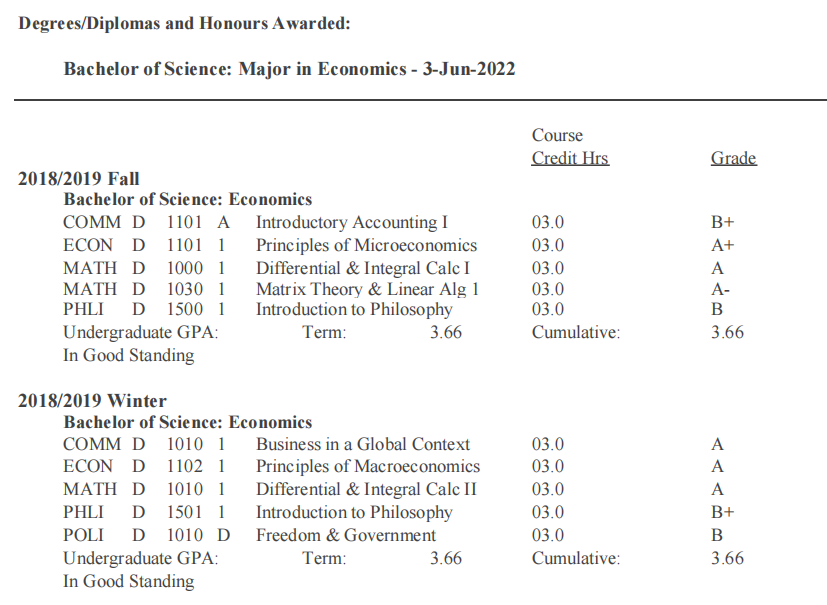 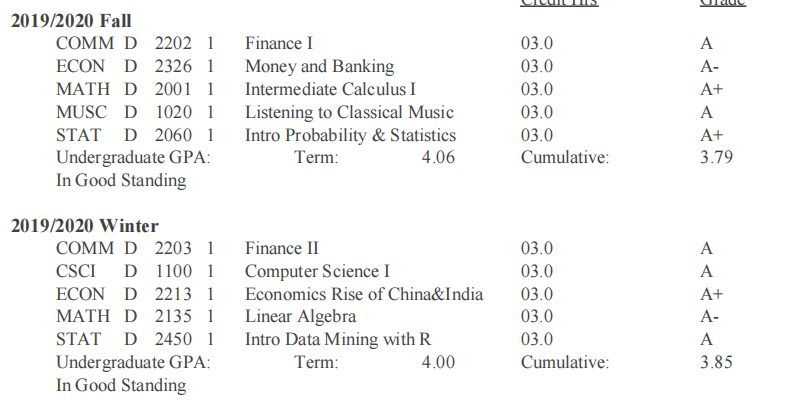 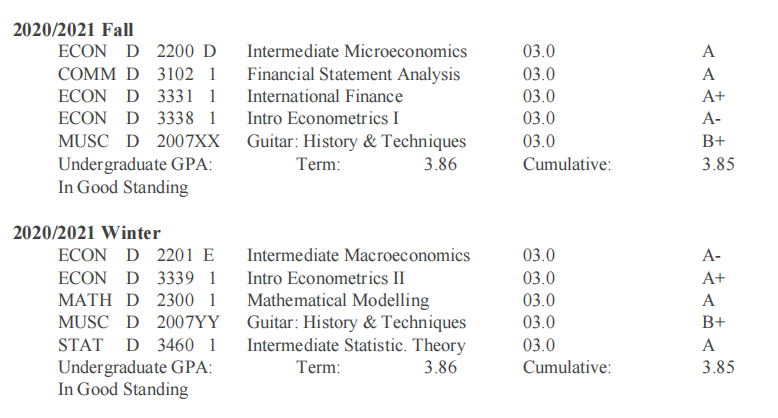 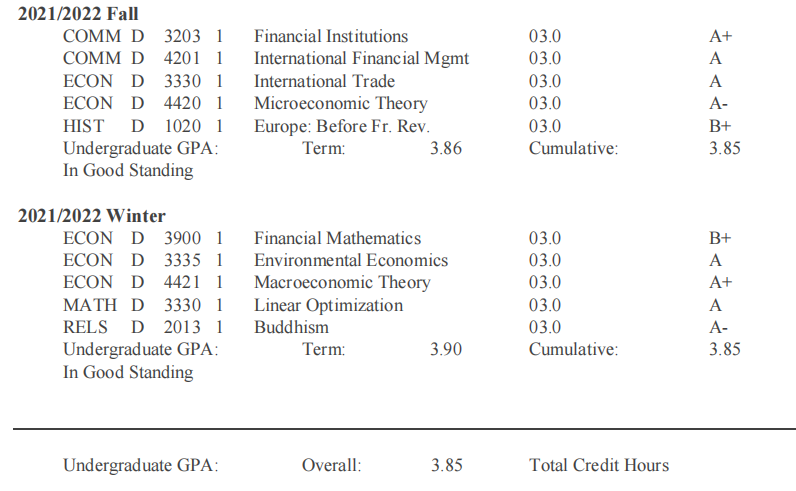 Research: Impacts of climate change on residential demand for electricity in Nova ScotiaAbstract The relationship between climate change and energy is often misperceived as being unidirectional. That is, production and consumption of energy sources, including electricity, emit greenhouse gases (GHG) that contributes to global warming. While correct this view ignores the impacts of rising temperature on energy consumption. The feedback effects of climate changes are mainly due to changes in heating/cooling requirement and often vary geographically. So far, there has not been any studies investigating such relationship in the province of Nova Scotia. This report seeks to fill this gap and looks at the impacts of climate changes on the future of households’ demand for electricity in the province. In doing so, we come up with projections of future electricity demand in the province under different climate changes scenarios. Under our most aggressive projections, significant investment in power generating capacity will be needed to meet a demand of 11Mwh by 2095